Пенсионный фонд России теперь вTelegram!Получайте информациюпо самым актуальным вопросам социальной поддержки населенияи обуслугах и сервисах, оказываемых Пенсионным фондом России, в официальномтелеграм-канале (t.me/pensionfond).Подписывайтесь t.me/pensionfond.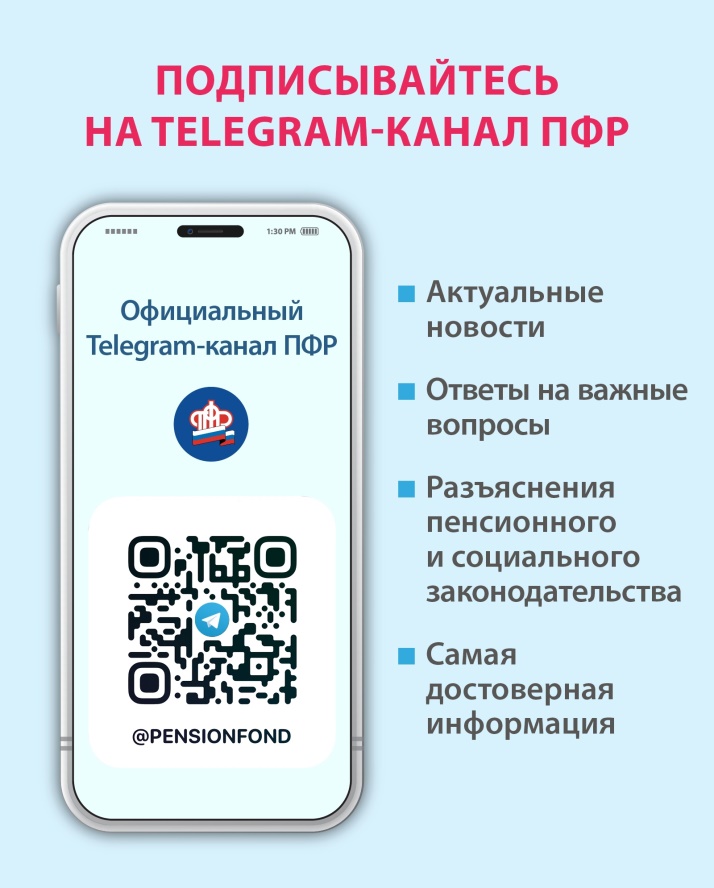 